KRISTAL 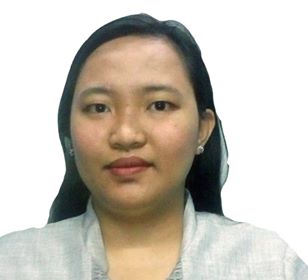 E-Mailadd:	kristal.381201@2freemail.com Objective:	Pursuing opportunity which will allow me to grow professionally, while effectively utilizing my versatile skill set to help promote your corporation mission and vision.Academic Background:Tertiary:	Bachelor of Science Business Administration major in Management		EulogioAmang Rodriguez Institute of Science and Technology		Sampaloc, Manila Philippines		(S.Y. 2011 to 2015)Secondary:	TimoteoPaez Integrated School		BalutTondo Manila, Philippines		(S.Y. 2007 to 2011)Primary:	Arsenio H. Lacson Elementary School		BalutTondo Manila, Philippines		(S.Y. 2001 to 2007)Professional Experience:Company name: 	Yakult Philippine Incorporation			Agoncillo Street, Ermita Manila, Metro Manila PhilippinesDepartment:		Yakult Marketing Corporation			Office Secretary			January 2016 to May 2018Receiving, filing and sorting daily reportsIn-charge for receiving and releasing of petty cashPreparing the bills to be send in accounting departmentThe one to update the passbook and remit to the bankAnswering customer’s inquiries thru telephoneInvoicingand doing the receipt for the customersPreparing the daily inventory of stocks and monitoring the inventory of stocks using NAV systemAnd also in-charge for the computation of the monthly commission of the staff.Company name: 	St. Clare’s Medical Center			Dian, Street, Makati, Metro Manila PhilippinesDepartment:		Administrative Department			Administrative Staff			June 2015 to December 2015Process the admission of the patientFiling the documents of the patientInforming and explaining the patient about their bills in the hospitalProcess the certificates of the patientCompany name: 	National Bureau of Investigation			Taft Avenue, Ermita Manila, Metro Manila PhilippinesDepartment:		Office of the Assistant Director			On the job training/Volunteer 			October 2014 to May 2015Filing and sorting the filesReceiving the incoming and outgoing filesTyping memorandum and closing reportsHighlights:Computer Literate MS Word, MS Excel, MS PowerPointFriendly and I have positive attitudeResponsible and reliableAdditional InformationWas born on March 28, 1995Can speak Tagalog and EnglishAlways willing to learn new things